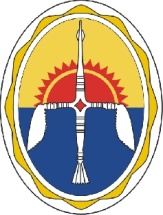 АДМИНИСТРАЦИЯЭвенкийского муниципального районаКрасноярского краяПОСТАНОВЛЕНИЕ«11»     12     2014г.			 п. Тура                                                     №  1323-пО внесении изменения в Постановление администрации Эвенкийского муниципального района Красноярского края от 13.10.2014 г. № 1018-п «Об утверждении Положения о порядке комплектования дошкольных образовательных организаций Эвенкийского муниципального района»В целях упорядочения комплектования образовательных организаций, реализующих образовательные программы дошкольного образования, расположенных на территории Эвенкийского муниципального района, в соответствии со статьей 9 Федерального закона от 29.12.2012 N 273-ФЗ "Об образовании в Российской Федерации", статьей 16 Федерального закона от 06.10.2003 N 131-ФЗ "Об общих принципах организации местного самоуправления в Российской Федерации", руководствуясь   Уставом Эвенкийского муниципального района, ПОСТАНОВЛЯЮ:1.	Внести в Постановление администрации Эвенкийского муниципального района № 1018-п от 13.10.2014 г. «Об утверждении Положения о порядке комплектования дошкольных образовательных организаций Эвенкийского муниципального района», следующие изменения:1.1.  В п. 3.9. раздела III «Комплектование образовательных организаций» дополнить абзацем следующего содержания:  «В случае объективных причин (длительной болезни ребенка, отпуск и др.) родитель (законный представитель) обязан письменно уведомить заведующего образовательного учреждения.  На  период временно отсутствующего ребенка может быть временно принят другой ребенок согласно очередности, о чем заведующий образовательного учреждения издает внутренний приказ о временном зачислении ребенка  в образовательное учреждение,  при этом место в очереди за временно принятым ребенком сохраняется.» 2. 	Настоящее постановление вступает в силу после официального опубликования в газете «Эвенкийская жизнь».3.	Контроль над исполнением настоящего постановления возложить на управление образования администрации Эвенкийского муниципального района (О.С. Шаповалова). Глава  администрации                                п/п                                А.Ю. Черкасов